Zpravodaj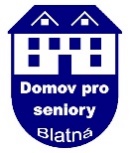 Pečovatelské služby
Vážení uživatelé, po čase se na Vás znovu obracíme prostřednictvím našeho Zpravodaje. INFORMACE K OBĚDŮMPrvně bychom Vás chtěli informovat o tom, že kuchyně DS musela přistoupit ke zdražení obědů z 57,- Kč na 60,- Kč. Tato změna bude platit od 1. 1. 2018. Níže přikládáme oznámení paní ředitelky Mgr. Hany Baušové: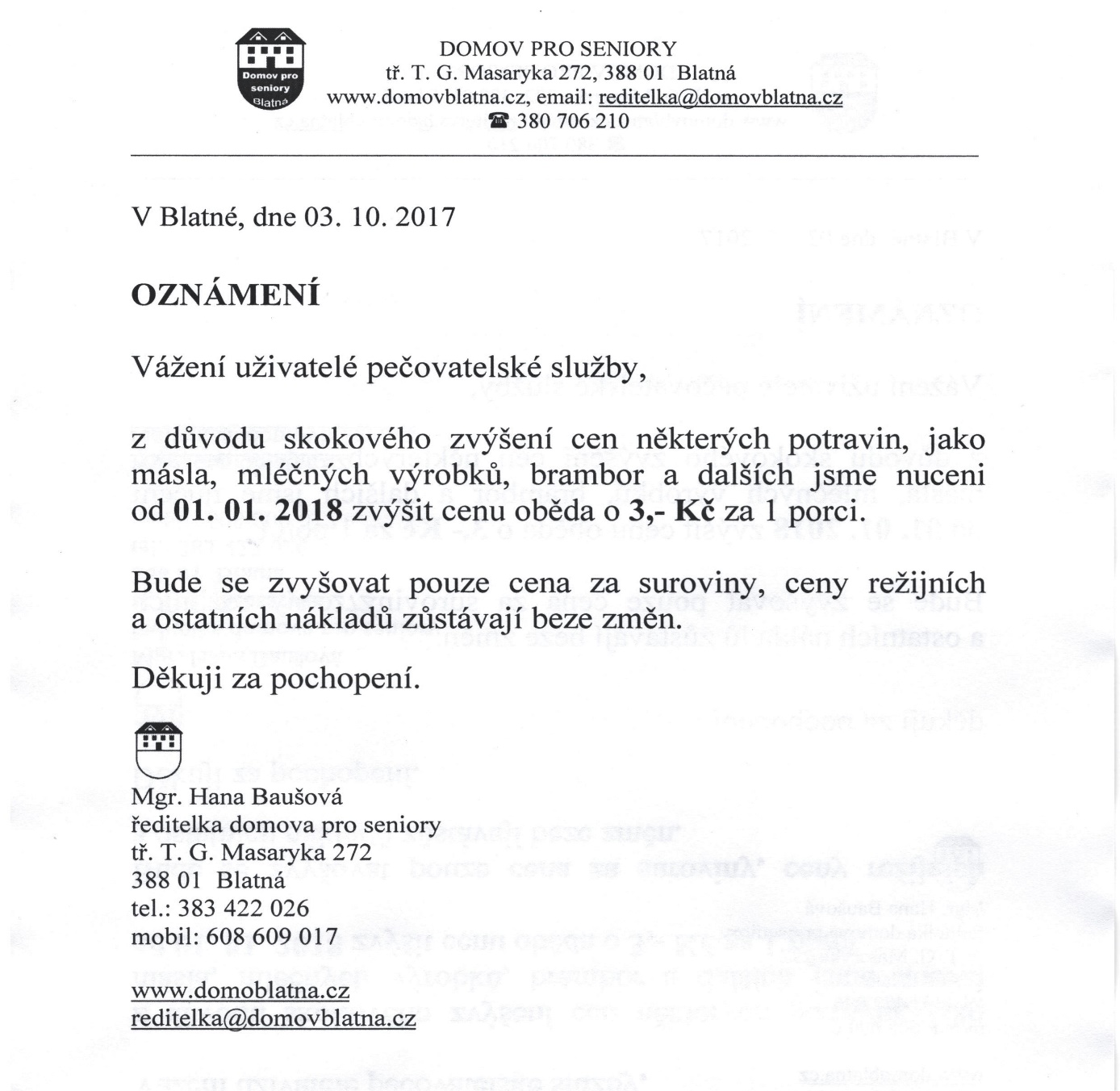 S touto změnou se pojí i úprava „Sazebníku základních služeb“, který je přílohou Vaší „Smlouvy o poskytnutí pečovatelské služby“. Aktualizovaný sazebník Vám budeme rozdávat v průběhu měsíce prosince opět prostřednictvím tohoto zpravodaje a bude taktéž zveřejněn na internetových stránkách www.domovblatna.cz.Ceny ostatních služeb zůstávají beze změny!ZAJÍMAVOSTI O POSVÍCENÍPosvícení: oslava hojnosti a kostelaPodle pověstí slavil posvícení poprvé král Šalamoun u příležitosti zasvěcení nového chrámu. Uspořádal tehdy velkou hostinu, jíž dalo jméno právě vysvěcení svatostánku.V našich zemích jsou slavné dvě data posvícení. Je to havelské, tedy na sv. Havla kolem 16. října a pak martinské, tedy v listopadu na sv. Martina. A protože se slavilo v každé farnosti ku příležitosti výročí posvěcení chrámu v jinou dobu, lidé navštěvovali posvícení konaná v okolních obcích, aby navštívili přátele a příbuzné, dobře pojedli a odpočinuli si od práce. Lidé se bavili, pracovní morálka trpěla. A tak císař František Josef II. sjednotil oslavy v celé zemi tím, že stanovil dvě závazná data kdy se má posvícení konat a nechal na místních, aby se rozhodli sami, zda na Martina či na Havla. Lidé si vybrali, ale svá místní posvícení ovšem zachovali také.  Několikadenní hody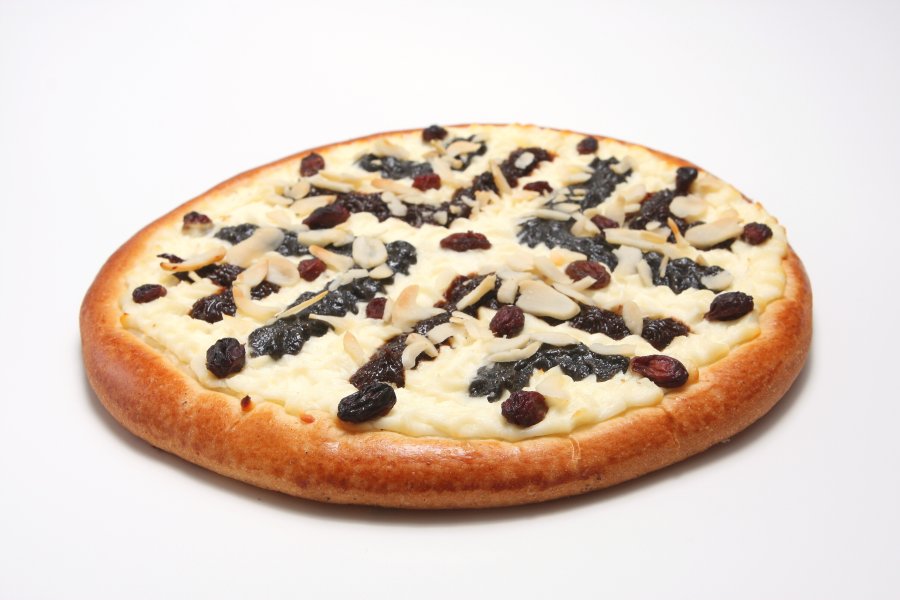 Posvícení patřilo k nejoblíbenějším svátkům, jimž venkované zároveň oslavovali ukončení polních prací. Navíc se blížil advent a s ním dlouhý půst, takže si naši předkové pořádně užívali všeho, čeho měli málo po celý zbylý rok.Hodování často trvalo i několik dní a bývala to pastva pro oči i pro mlsný jazyk. Vařilo se, peklo a smažilo ze všech sil. K hlavním chodům posvícenského stolu patřila husa krmená speciálními šiškami. Než se ale dostala na stůl, předcházel ji kaldoun, husí polévka s drůbky a malými knedlíčky. Nakonec přišly posvícenské koláče s tvarohem, povidly, ořechy, jablky, mákem… Obdarovávali se jimi přátelé i sousedé, kteří přišli na návštěvu. Kulinářské orgie pak doprovázely lidové veselice: taneční zábavy a průvody s maskami.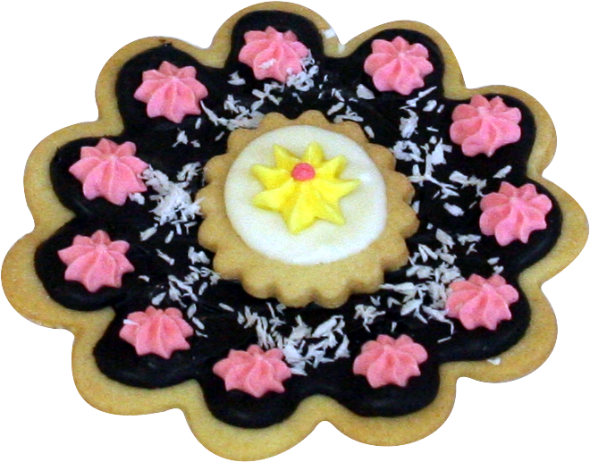 Ale každý kraj má i své specialitky. U nás jsou to posvícenské hnětynky.  Hnětynky se navrch zdobí polevou z cukru nebo čokolády a tradičními cukrovými ozdobami. KONEC LETNÍHO ČASUV Neděli, 29. 10. 2017, dojde ke změně času z letního na zimní. V noci na 29. října si tedy pospíme o hodinu déle, neboť čas se posouvá o hodinu zpět z 3:00 na 2:00 hod.  POZVÁNKA16. 10. 2017	 	14:00	Katolická mše v DS, na jídelně Číslo 12                                                            říjen 2017